Проект повестки дня внеочередногозаседания № 3 Совета депутатовмуниципального округа ЧеремушкиОб утверждении повестки дня 16.03.2017 (до 5 мин.)Итого: 60 минутДата проведения:Время проведения:Место проведения:16.03.201715-00 ч.Аппарат СД МО Черемушки№Вопрос, внесенный на заседание Совета депутатовПроект внесенВремя 1О согласовании проекта изменения схемы размещения нестационарных торговых объектов в части исключения из схемы НТО на территории района ЧеремушкиКПР5 мин2О согласовании проекта изменения схемы размещения сезонных кафе на территории района Черемушки по адресу: ул. Профсоюзная, д. 45АКПР5 мин3О согласовании проекта изменения схемы размещения сезонных кафе на территории района Черемушки по адресу: ул. Профсоюзная, д. 25АКПР5 мин4Об участии депутатов Совета депутатов муниципального округа Черемушки в работе комиссий, осуществляющих открытие работ и приемку оказанных услуг и (или) выполненных работ по капитальному ремонту общего имущества в многоквартирных домах, проведение которого обеспечивает Фонд капитального ремонта многоквартирных домов города МосквыКПР0,15 мин5О согласовании адресного перечня на выполнение мероприятий по благоустройству в 2017 году за счет дополнительных средств стимулирования управКПР5 мин6О согласовании адресного перечня объектов компенсационного озеленения на территории района Черемушки в 2017 году КПР10 мин7О поощрении депутатов Совета депутатов муниципального округа Черемушки за январь, февраль, март 2017 годаДокладчик- Минаева Е.В.5 мин8Разное: 1. Об исполнении решений СД МО ЧеремушкиДокладчик- Минаева Е.В.5 мин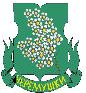 